Приложение 1к протоколу КЧС и ОПБгорода Нижневартовскаот 24.12.2021 №5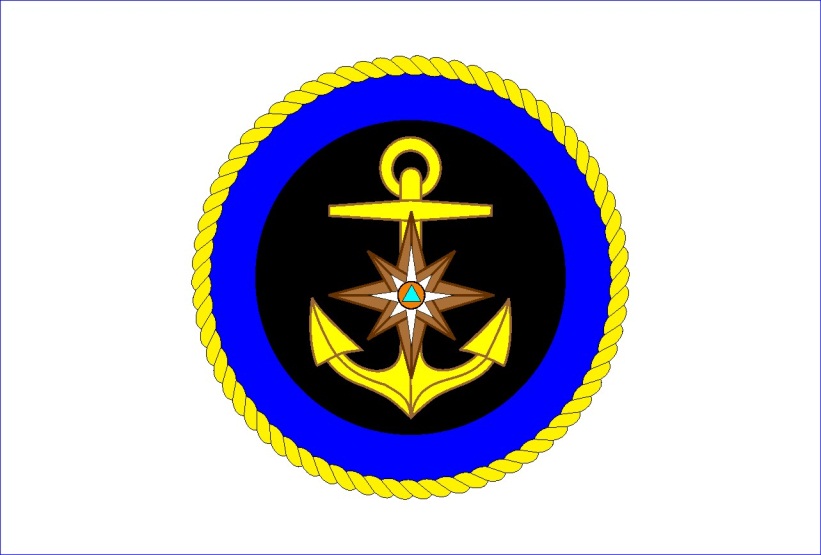 ГОСУДАРСТВЕННАЯ ИНСПЕКЦИЯПО МАЛОМЕРНЫМ СУДАМ МЧС РОССИИ ПО ХАНТЫ-МАНСИЙСКОМУ АВТОНОМНОМУ ОКРУГУ - ЮГРЕДоклад О мерах безопасности на водных объектах в зимний период 2021-22 годов.Докладчик: исполняющий обязанности руководителя  Нижневартовского инспекторского отделения Центра ГИМС ГУ МЧС России по Ханты-Мансийскому автономному округу - Югре старший государственный инспектор по маломерным судам Горбунов Дмитрий Михайлович.Уважаемые члены комиссии!Основные усилия деятельности Нижневартовского инспекторского отделения ГИМС будут направлены на выполнение задач в области государственного надзора за ледовыми переправами, местами проведения мероприятий на водных объектах (такие как крещение, соревнования различного рода и т.д.), традиционных мест подледной рыбалки, проведение месячника безопасности (профилактическая работа с населением, организациями и учебными заведениями) на водных объектах Нижневартовска и Нижневартовского района в зимний период 2021-2022 годов.За время проведения месячника безопасности Нижневартовским инспекторским подразделением организована совместная работа с представителями муниципальных образований, МВД, пожарно-спасательных гарнизонов и других организаций в целях проведения профилактических мероприятий в местах доступа к водным объектам. В целях минимизации происшествий с детьми на водных объектах,   государственными инспекторами по маломерным судам во взаимодействии с органами местного самоуправления и контрольно-надзорными органами  проводятся  занятия в образовательных учреждениях (в зависимости от обстановки связанной с  карантинным режимом, путем дистанционного или личного посещения учебных заведений).Считаем необходимым проведение с соответствующими органами родительских собраний в учебных заведениях дошкольного и школьного образований на темы: «Безопасности на водных объектах в зимний период и оставлении детей без должного надзора», с доведением статистики гибели детей и ответственности родителей.Не стоит забывать и о размещении аншлагов и запрещающих знаков в границах населенных пунктов о запрете выхода и выезда техники на лед в опасных местах и несанкционированных ледовых переправ. Знаки должны располагаться на высоте не менее 2,5 метров над поверхностью, красного цвета с белой надписью (согласно п.9 Приложение к постановлению Правительства автономного округа от 9 октября 2007 г. №241-п).Отдельное внимание стоит уделить контролю на ледовых переправах, как в период  строительства так и в период их эксплуатации. За прошлый зимний период на территории Нижневартовского района было введено в эксплуатацию 8 ледовых переправ межмуниципального и технологического назначения, проведено 48 надзорных мероприятия по контролю за их строительством и последующей эксплуатацией. Выявлено и перекрыто 8 несанкционированных мест возможного выезда техники на лед. На освидетельствованных ледовых переправах гибель людей и провалов техники не зарегистрирована.Также максимальное внимание будет уделено проведению празднования обряда Крещение. Пройдут проверки мест проведения, оборудование купелей и оснащенность спасательных постов спасательными средствами и персоналом (согласно методическим рекомендациям МЧС России). Согласование планов организации и проведения мероприятия с обязательным указанием мер безопасности. Осуществления постоянного контроля в местах проведения мероприятия путем личного присутствия или по средством других видов контроля и связи, с начала мероприятия и до полного их закрытия.Не обойдем вниманием и любителей подледного лова. Будет проведена профилактическая работа с населением совместно с  представителями муниципальных образований и заинтересованных надзорных органов, путем охвата мест традиционного лова. Главная наша задача не допустить происшествий с населением на водных объектах, а тем более их гибели. Предложение в проект решения:- продолжить работу, отраженную в докладе;- создать совместные группы для проведения патрулирования в местах традиционного выхода или выезда людей на лед; - освещать в СМИ меры безопасности на водных объектах в зимний период;- подготовить информацию для населения по вопросам безопасности граждан при проведении мероприятия «Крещение Господне», подлежащую освещению в средствах массовой информации и размещению на официальном сайте администрации города.Спасибо за внимание, доклад закончил!